Colorado River FRQ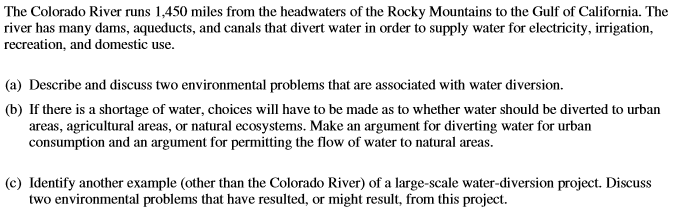 